Республика КарелияСовет Кондопожского муниципального районаРЕШЕНИЕВнеочередное заседание                                                                  XXVIII созываот 18 марта 2019 года № 2город  Кондопога	О внесении изменений в Положение о порядке организации и проведения публичных слушаний в  муниципальном образовании«Кондопожский муниципальный район»В соответствии с ст.5.1,28,31,39,46 Градостроительного кодекса Российской Федерации, Федеральным законом от 06.10.2003 №131-Ф3 «Об общих принципах организации местного самоуправления в Российской Федерации» в редакции Федерального закона от 30.10.2018 № 387-Ф3 «О внесении изменений в статьи 2 и 28 Федерального закона «Об общих принципах организации местного самоуправления в Российской Федерации», Уставом Кондопожского муниципального района Совет Кондопожского муниципального района решил:1. Внести следующие изменения в Положение о порядке организации и проведения публичных слушаний в муниципальном образовании «Кондопожский муниципальный район» (далее – Положение), утвержденное Решением Совета Кондопожского муниципального района от 29 августа 2018 года № 3:1.1. Пункт 1.2 раздела I Положения изложить в следующей редакции:«Публичные слушания проводятся по инициативе населения Кондопожского муниципального района, Совета Кондопожского муниципального района, Главы Кондопожского муниципального района или Главы Администрации Кондопожского муниципального района».1.2. Пункт 1.3 раздела I Положения изложить в следующей редакции:«Публичные слушания, проводимые по инициативе населения Кондопожского муниципального района или Совета Кондопожского муниципального района, назначаются Советом Кондопожского муниципального района, а по инициативе Главы Кондопожского муниципального района или Главы Администрации Кондопожского муниципального района - Главой Кондопожского муниципального района.1.3. Пункт 1.6 раздела II Положения изложить в следующей редакции:«Срок проведения публичных слушаний по проектам генеральных планов, по проектам планировки территории, проектам межевания территории, проектам правил благоустройства территорий, проектам, предусматривающим внесение изменений в один из указанных утвержденных документов с момента оповещения жителей муниципального образования об их проведении до дня опубликования заключения о результатах публичных слушаний составляет не менее одного месяца и не более трех месяцев. Конкретный срок проведения  публичных слушаний  устанавливается на основании решения о проведении публичных слушаний по таким проектам.Срок проведения публичных слушаний по проектам решений о предоставлении разрешения на условно разрешенный вид использования земельного участка или объекта капитального строительства, проектам решений о предоставлении разрешения на отклонение от предельных параметров разрешенного строительства, реконструкции объектов капитального строительства, со дня оповещения жителей муниципального образования об их проведении до дня опубликования заключения о результатах публичных слушаний составляет не более одного месяца. Конкретный срок проведения  публичных слушаний  устанавливается на основании решения о проведении публичных слушаний по таким проектам.Продолжительность публичных слушаний по проекту правил землепользования и застройки составляет не менее двух и не более четырех месяцев со дня опубликования такого проекта. В случае подготовки изменений в правила землепользования и застройки в части внесения изменений в градостроительный регламент, установленный для конкретной территориальной зоны, публичные слушания по внесению изменений в правила землепользования и застройки проводятся в границах территориальной зоны, для которой установлен такой градостроительный регламент срок проведения публичных слушаний составляет не более чем один месяц.Конкретный срок проведения  публичных слушаний  по проекту правил землепользования и застройки  устанавливается на основании решения о проведении публичных слушаний по такому проекту».2. Настоящее решение вступает в силу после его официального опубликования (обнародования).Глава Кондопожского муниципального района                        Т.Б. Иванихина                                       ПОЛОЖЕНИЕо порядке организации и проведения публичных слушанийв муниципальном образовании«Кондопожский муниципальный район»Раздел I.Общие положения1.1. Для обсуждения проектов муниципальных правовых актов по вопросам местного значения с участием жителей Кондопожского муниципального района Советом Кондопожского муниципального района (далее - Совет), Главой Кондопожского муниципального района могут проводиться публичные слушания.	1.2. Публичные слушания проводятся по инициативе населения Кондопожского муниципального района, Совета, Главы Кондопожского муниципального района или Главы Администрации Кондопожского муниципального района.	1.3. Публичные слушания, проводимые по инициативе населения Кондопожского муниципального района или Совета, назначаются Советом, а по инициативе Главы Кондопожского муниципального района – Главой Кондопожского муниципального района или Главы Администрации Кондопожского муниципального района.	1.4. На рассмотрение публичных слушаний должны выноситься:	1) проект Устава Кондопожского муниципального района (далее - Устав), а также проект решения о внесении изменений и дополнений в данный Устав, кроме случаев, когда в Устав Кондопожского муниципального района вносятся изменения в форме точного воспроизведения положений Конституции Российской Федерации, федеральных законов, Конституции или законов Республики Карелия в целях приведения данного Устава в соответствие с этими нормативными правовыми актами;2) проект бюджета Кондопожского муниципального района и отчет о его исполнении;3) проект стратегии социально-экономического развития Кондопожского муниципального района;4) вопросы о преобразовании Кондопожского муниципального района, за исключением случаев, если в соответствии со статьей 13 Федерального закона от 06.10.2003 N 131-ФЗ "Об общих принципах организации местного самоуправления в Российской Федерации" для преобразования Кондопожского муниципального района требуется получение согласия населения Кондопожского муниципального района, выраженного путем голосования.5) проекты генеральных планов, проекты правил землепользования и застройки, проекты планировки территории, проекты межевания территории, проекты правил благоустройства территорий, проекты, предусматривающие внесение изменений в один из указанных утвержденных документов, проекты решений о предоставлении разрешения на условно разрешенный вид использования земельного участка или объекта капитального строительства, проекты решений о предоставлении разрешения на отклонение от предельных параметров разрешенного строительства, реконструкции объектов капитального строительства, вопросам изменения одного вида разрешенного использования земельных участков и объектов капитального строительства на другой вид такого использования при отсутствии утвержденных правил землепользования и застройки.Порядок организации публичных слушаний2.1. Для проведения публичных слушаний по инициативе населения необходимо обращение инициативной группы граждан в Совет, минимальная численность которой должна составлять 3 процента от числа жителей Кондопожского муниципального района, обладающих избирательным правом.К обращению о проведении публичных слушаний прилагаются проект муниципального правового акта, протокол собрания инициативной группы, на котором было принято решение о выдвижении инициативы проведения публичного слушания.	Обращение инициативной группы граждан должно рассматриваться на очередном заседании Совета, в соответствии с регламентом работы Совета, и в присутствии представителей от инициативной группы граждан. На заседании Совета вправе выступить уполномоченное инициативной группой лицо с обоснованием необходимости проведения публичных слушаний.	По результатам рассмотрения обращения Совет принимает решение о проведении публичных слушаний, либо об отказе их проведения.2.2. Публичные слушания по инициативе Совета назначаются Советом. К обращению о проведении публичных слушаний по инициативе Совета прилагается проект муниципального правового акта.2.3. Для проведения публичных слушаний по инициативе Главы Кондопожского муниципального района Глава Кондопожского муниципального района издает распоряжение. К распоряжению о проведении публичных слушаний прилагаются проект муниципального правового акта.2.4. Решение Совета Кондопожского муниципального района, распоряжение Главы Кондопожского муниципального района о проведении публичных слушаний с указанием места, даты и времени проведения слушаний должны быть опубликованы (обнародованы) не менее чем за 10 дней до даты проведения слушаний с одновременным опубликованием (обнародованием) в соответствии с Уставом Кондопожского муниципального района проекта муниципального правового акта, за исключением случаев, предусмотренных пунктом 2.5. Раздела I и Разделом II настоящего Положения.2.5. Проект Устава Кондопожского муниципального района, проект решения о внесении изменений и дополнений в Устав Кондопожского муниципального района не позднее чем за 30 дней до дня рассмотрения вопроса о принятии Устава Кондопожского муниципального района, внесении изменений и дополнений в Устав Кондопожского муниципального района подлежат официальному опубликованию (обнародованию) с одновременным опубликованием (обнародованием) установленного Советом порядка учета предложений по проекту указанного Устава, проекту указанного решения о внесении изменений и дополнений в Устав Кондопожского муниципального района, а также порядка участия граждан в его обсуждении.Официальное опубликование (обнародование) порядка учета предложений по проекту решения о внесении изменений и дополнений в Устав Кондопожского муниципального района, а также порядка участия граждан в его обсуждении в случае, когда в Устав Кондопожского муниципального района вносятся изменения в форме точного воспроизведения положений Конституции Российской Федерации, федеральных законов, Конституции Республики Карелия или законов Республики Карелия в целях приведения Устава Кондопожского муниципального района в соответствие с этими нормативными правовыми актами, не требуется.2.6. Организатором публичных слушаний является комиссия по проведению публичных слушаний (далее – комиссия), образованная решением Совета, либо распоряжением Главы Кондопожского муниципального района.На первом заседании члены комиссии избирают из своего состава председателя, заместителя и секретаря комиссии. Работа членов комиссии осуществляется на общественных началах.Полномочия комиссии:- организует оповещение жителей Кондопожского муниципального района о месте, дате и времени проведения публичных слушаний c одновременным опубликованием (обнародованием) проекта муниципального правового акта в соответствии с пунктами 2.4, 2.5. настоящего Положения;- избирает из своего состава председателя и секретаря публичного слушания;- запрашивает у органов местного самоуправления, юридических и физических лиц в письменном виде необходимую информацию, материалы и документы по проекту муниципального правового акта, выносимого на публичные слушания;- готовит проект регламента проведения публичных слушаний;- регистрирует участников публичных слушаний;	- ведет протокол публичных слушаний;	- знакомит участников публичных слушаний с содержанием поступивших в комиссию до дня проведения публичных слушаний предложений по проекту муниципального правового акта;- подготавливает проект заключений о результатах публичных слушаний;	- организует проведение голосования участников публичных слушаний;	- взаимодействует с инициатором публичных слушаний, представителями средств массовой информации.	2.7. Граждане вправе направить в комиссию имеющиеся у них предложения по выносимому на публичные слушания проекту муниципального правового акта в письменной форме с указанием контактной информации (фамилия, имя, отчество, место жительства, телефон)  не позднее чем за 5 рабочих дней до дня проведения публичных слушаний. Предложения подлежат регистрации в управлении делами Администрации Кондопожского муниципального района. Порядок проведения публичных слушаний3.1. Публичные слушания проводятся в помещении, определенном комиссией,  в форме открытого и публичного обсуждения проекта муниципального правового акта.3.2. Ведение публичных слушаний возлагается на председателя и секретариат, состав которых определяется комиссией из своего состава.	3.3. В обязанности председателя публичных слушаний входит ведение слушаний, контроль за соблюдением регламента, предоставление слова участникам слушаний.	3.4. В обязанности секретариата публичных слушаний входит:- регистрация участников публичных слушаний;- ведение и оформление протокола публичных слушаний;- по итогам публичных слушаний оформление заключений о результатах публичных слушаний. Регистрация участников публичных слушаний осуществляется за 20 минут до начала публичных слушаний и оформляется в виде листа регистрации участников публичных слушаний, в котором указываются фамилии, имена, отчества, даты рождения, адреса места жительства (регистрации) участников публичных слушаний. Форма листа регистрации участников публичных слушаний приведена в Приложении № 1 к настоящему Положению. Протокол проведения публичных слушаний изготавливается в течение 3-х рабочих дней и подписывается председательствующим и секретарем. В протоколе указываются:1) время и место проведения публичных слушаний;2) количество участников принявших участие в публичных слушаниях (согласно листу регистрации участников, который прилагается к Протоколу публичных слушаний),3) информация, содержащаяся в опубликованном оповещении о начале публичных слушаний, дата и источник его опубликования;4) информация об организаторе публичных слушаний;5) информация о поступивших предложениях по выносимому на публичные слушания проекту муниципального правового акта; 6) фамилия, имя, отчество докладчиков и (или) выступающих участников публичных слушаний; 7) краткое содержание доклада или выступления;  8) выступления, предложения и замечания по обсуждаемому проекту муниципального правового акта, поступивших в ходе проведения публичных слушаний; 9)  итоги голосования.	3.5. Публичные слушания открываются кратким вступительным словом председательствующего, который информирует присутствующих о существе обсуждаемого вопроса, о количестве граждан принимающих участие (зарегистрированных)  в публичных слушаниях, о регламенте проведения публичных слушаний, о предложениях, поступивших в адрес комиссии по проекту муниципального правового акта, о составе приглашенных лиц. Затем для доклада по обсуждаемому вопросу председательствующим предоставляется слово докладчику продолжительностью не более 30 минут, после чего выступают приглашенные лица и участники публичных слушаний с позицией по докладу до 20 минут. Все лица выступают на публичных слушаниях только с разрешения председательствующего. После выступлений на публичных слушаниях докладчика и приглашенных лиц следуют вопросы присутствующих и ответы на них. Вопросы могут быть заданы как в устной, так и в письменной форме.	3.6. Продолжительность публичных слушаний определяется председательствующим исходя из характера обсуждаемого вопроса.3.7. По итогам публичных слушаний в течение 3-х рабочих дней оформляется  заключение о результатах публичных слушаний, которое принимается путем открытого голосования большинством голосов от числа участников публичных слушаний, присутствующих на момент голосования. Заключение о результатах публичных слушаний  подлежит обязательному опубликованию в средствах массовой информации и размещению на официальном сайте Администрации Кондопожского муниципального района в информационно-телекоммуникационной сети Интернет, а также подлежит обязательному рассмотрению органом местного самоуправления Кондопожского муниципального района, в компетенции которого находится принятие данного муниципального правового акта.II. РазделОсобенности проведения публичных слушаний по проектам генеральных планов, проектам правил землепользования и застройки, проектам планировки территории, проектам межевания территории, проектам правил благоустройства территорий, проектам, предусматривающим внесение изменений в один из указанных утвержденных документов, проектам решений о предоставлении разрешения на условно разрешенный вид использования земельного участка или объектов капитального строительства, проектам решений о предоставлении разрешения на отклонение от предельных параметров разрешенного строительства, реконструкции объектов капитального строительства, вопросам изменения одного вида разрешенного использования земельных участков и объектов капитального строительства на другой вид такого использования при отсутствии утвержденных правил землепользования и застройки1. Общие положения1.1.  В целях соблюдения права человека на благоприятные условия жизнедеятельности, прав и законных интересов правообладателей земельных участков и объектов капитального строительства по проектам генеральных планов, проектам правил землепользования и застройки, проектам планировки территории, проектам межевания территории, проектам правил благоустройства территорий, проектам, предусматривающим внесение изменений в один из указанных утвержденных документов, проектам решений о предоставлении разрешения на условно разрешенный вид использования земельного участка или объектов капитального строительства, проектам решений о предоставлении разрешения на отклонение от предельных параметров разрешенного строительства, реконструкции объектов капитального строительства, вопросам изменения одного вида разрешенного использования земельных участков и объектов капитального строительства на другой вид такого использования при отсутствии утвержденных правил землепользования и застройки проводятся публичные слушания в соответствии с особенностями и в порядке, определенном Градостроительным кодексом Российской Федерации и настоящим разделом.	1.2. Публичные слушания по вопросам, указанным в пункте 1.1. настоящего Раздела, проводимые по инициативе Главы Кондопожского муниципального района назначаются распоряжением Главы Кондопожского муниципального района, а по инициативе населения Кондопожского муниципального района или Совета Кондопожского муниципального района, назначаются решением Совета Кондопожского муниципального района.1.3. Организатором проведения публичных слушаний (далее - Организатор) является комиссия по проведению публичных слушаний.1.4. Участниками публичных слушаний по вопросам, указанным в пункте 1.1. настоящего раздела, являются лица, указанные в частях 2 и 3 статьи 5.1. Градостроительного кодекса Российской Федерации. 1.5. При проведении публичных слушаний всем заинтересованным лицам должны быть обеспечены равные возможности для выражения своего мнения.1.6. Срок проведения публичных слушаний по проектам генеральных планов, по проектам планировки территории, проектам межевания территории, проектам правил благоустройства территорий, проектам, предусматривающим внесение изменений в один из указанных утвержденных документов с момента оповещения жителей муниципального образования об их проведении до дня опубликования  заключения о результатах публичных слушаний составляет не менее одного месяца и не более трех месяцев. Конкретный срок проведения публичных слушаний устанавливается на основании решения о проведении публичных слушаний по таким проектам.Срок проведения публичных слушаний по проектам решений о предоставлении разрешения на условно разрешенный вид использования земельного участка или объекта капитального строительства, проектам решений о предоставлении разрешения на отклонение от предельных параметров разрешенного строительства, реконструкции объектов капитального строительства, со дня оповещения жителей муниципального образования об их проведении до дня опубликования заключения о результатах публичных слушаний составляет не более одного месяца. Конкретный срок проведения публичных слушаний устанавливается на основании решения о проведении публичных слушаний по таким проектам.Продолжительность публичных слушаний по проекту правил землепользования и застройки составляет не менее двух и не более четырех месяцев со дня опубликования такого проекта.В случае подготовки изменений в правила землепользования и застройки в части изменений в градостроительный регламент, установленный для конкретной территориальной зоны, публичные слушания по внесению изменений в правила землепользования и застройки проводятся в границах территориальной зоны, для которой установлен такой градостроительный регламент, срок проведения публичных слушаний составляет не более чем один месяц.Конкретный срок проведения публичных слушаний по проекту правил землепользования и застройки устанавливается на основании решения о проведении публичных слушаний по такому проекту.1.7. Официальным сайтом для размещения проекта, подлежащего рассмотрению на публичные слушаниях, информационных материалов к нему, а также иных сведений в соответствии с установленным Градостроительным кодексом и настоящим положением о проведении публичных слушаний, в информационно-телекоммуникационной сети «Интернет» является официальный сайт Администрации Кондопожского муниципального района.2. Порядок организации и проведения публичных слушаний2.1. Процедура проведения публичных слушаний состоит из следующих этапов:2.1.1. Оповещение о начале публичных слушаний:Организатор публичных слушаний оповещает население о предстоящих публичных слушаниях в срок, предусмотренный действующим законодательством Российской Федерации в сфере градостроительства.Оповещение о начале публичных слушаний подлежит обязательному опубликованию не позднее, чем за семь дней до дня размещения на официальном сайте Администрации Кондопожского муниципального района в информационно-телекоммуникационной сети «Интернет» проекта, подлежащего рассмотрению на публичных слушаниях. Оповещение о начале публичных слушаний распространяется на информационных стендах с учетом положений пункта 2 части 8 статьи 5.1 Градостроительного кодекса Российской Федерации, иными способами, обеспечивающими доступ участников публичных слушаний к указанной информации. Информационный стенд выполняется из материала, обеспечивающего его функционирование в течение срока проведения публичных слушаний, размер информационного стенда должен обеспечивать возможность ознакомления с текстом оповещения. К информационным стендам должен обеспечиваться круглосуточный и свободный доступ граждан.Оповещение о начале публичных слушаний должно содержать информацию:- о проекте, подлежащем рассмотрению на публичных слушаниях, и перечень информационных материалов к такому проекту;- о порядке и сроках проведения публичных слушаний по проекту, подлежащему рассмотрению на публичных слушаниях;- о месте, дате открытия экспозиции или экспозиций проекта, подлежащего рассмотрению на публичных слушаниях, о сроках проведения экспозиции или экспозиций такого проекта, о днях и часах, в которые возможно посещение указанных экспозиции или экспозиций;- о порядке, сроке и форме внесения участниками публичных слушаний предложений и замечаний, касающихся проекта, подлежащего рассмотрению на публичных слушаниях.Оповещение о начале публичных слушаний должно содержать информацию об официальном сайте, на котором будут размещены проект, подлежащий рассмотрению на публичных слушаниях, и информационные материалы к нему, информацию о дате, времени и месте проведения собрания или собраний участников публичных слушаний.2.1.2. Размещение проекта, подлежащего рассмотрению на публичных слушаниях, и информационных материалов к нему на официальном сайте и открытие экспозиции или экспозиций такого проекта.Проект, подлежащий рассмотрению на публичных слушаниях, вместе с информационными материалами к нему размещается на официальном сайте Администрации Кондопожского муниципального района в информационно-телекоммуникационной сети "Интернет".2.1.3. Проведение экспозиции или экспозиций проекта, подлежащего рассмотрению на публичных слушаниях.В течение всего периода размещения проекта, подлежащего рассмотрению на публичных слушаниях, и информационных материалов к нему проводятся экспозиция или экспозиции такого проекта.В ходе работы экспозиции или экспозиций проекта Организатор обеспечивает консультирование посетителей экспозиции, распространение информационных материалов о проекте, подлежащем рассмотрению на публичных слушаниях. Консультирование посетителей экспозиции осуществляется представителями разработчика проекта, подлежащего рассмотрению на публичных слушаниях.На экспозиции проекта должны быть представлены:1) правовой акт о назначении публичных слушаний;2) оповещение о начале публичных слушаний;3) проект, подлежащий рассмотрению на публичных слушаниях.Организатор или уполномоченное им лицо обеспечивает свободный и бесплатный доступ заинтересованных лиц к экспозиции, присутствие во время работы экспозиции лиц, осуществляющих консультирование, возможность получения посетителям устных или письменных ответов (по выбору посетителя) на поставленные вопросы.В период размещения проекта, подлежащего рассмотрению на публичных слушаниях, и информационных материалов к нему и проведения экспозиции или экспозиций такого проекта участники публичных слушаний, прошедшие в соответствии с частью 12 статьи 5.1 Градостроительного кодекса РФ идентификацию, имеют право вносить предложения и замечания, касающиеся такого проекта:1) в письменной или устной форме в ходе проведения собрания или собраний участников публичных слушаний;2) в письменной форме в адрес организатора публичных слушаний;3) посредством записи в книге (журнале) учета посетителей экспозиции проекта, подлежащего рассмотрению на публичных слушаниях.Внесенные предложения и замечания, подлежат регистрации, а также обязательному рассмотрению организатором публичных слушаний. Не рассматриваются предложения и замечания в случае выявления факта представления участником публичных слушаний недостоверных сведений.2.1.4. Проведение собрания или собраний участников публичных слушаний.Перед началом собрания осуществляется регистрация лиц, участвующих в собрании (далее - участники собрания), в регистрационном листе по форме согласно Приложению №1 к настоящему Положению.Участники публичных слушаний в целях идентификации представляют сведения о себе (фамилию, имя, отчество (при наличии), дату рождения, адрес места жительства (регистрации) - для физических лиц; наименование, основной государственный регистрационный номер, место нахождения и адрес - для юридических лиц) с приложением документов, подтверждающих такие сведения. Участники публичных слушаний, являющиеся правообладателями соответствующих земельных участков и (или) расположенных на них объектов капитального строительства и (или) помещений, являющихся частью указанных объектов капитального строительства, также представляют сведения соответственно о таких земельных участках, объектах капитального строительства, помещениях, являющихся частью указанных объектов капитального строительства, из Единого государственного реестра недвижимости и иные документы, устанавливающие или удостоверяющие их права на такие земельные участки, объекты капитального строительства, помещения, являющиеся частью указанных объектов капитального строительства. Обработка персональных данных участников публичных слушаний осуществляется с учетом требований, установленных Федеральным законом от 27 июля 2006 года N 152-ФЗ "О персональных данных".Председательствующий на публичных слушаниях перед началом собрания оглашает:1) вопросы (наименование проектов), подлежащие обсуждению на публичных слушаниях;2) порядок и последовательность проведения публичных слушаний;3) информацию о количестве участников публичных слушаний;4) представляет докладчиков, оглашает время, отведенное на выступление участникам публичных слушаний;5) наличие поступивших предложений и замечаний по предмету публичных слушаний;6) иную информацию, необходимую для проведения публичных слушаний.Председательствующий на публичных слушаниях предоставляет слово докладчикам собрания по обсуждаемому вопросу, после чего следуют вопросы участников собрания. Вопросы могут быть заданы как в устной, так и в письменной форме. Участники собрания выступают с разрешения Председателя публичных слушаний. Выступления на собрании должны быть связаны с предметом публичных слушаний.Участники собрания не вправе мешать проведению собрания, вмешиваться в выступления участников, прерывать их.Участник собрания осуществляет свое право на голосование лично, имеет один голос по каждому из предложений и подает его путем выражения своей воли открытым голосованием "за", "против" либо как воздержавшийся от голосования.Решение (решения) на собрании принимается большинством голосов от присутствующих. Подсчет голосов обеспечивается организатором публичных слушаний.2.1.5. Подготовка и оформление протокола публичных слушаний.Организатор публичных слушаний подготавливает и оформляет протокол публичных слушаний (согласно Приложению №2 к настоящему Положению), в котором указывается:1) дата оформления протокола публичных слушаний;2) информация об организаторе публичных слушаний;3) информация, содержащаяся в опубликованном оповещении о начале публичных слушаний, дата и источник его опубликования;4) информация о сроке, в течение которого принимались предложения и замечания участников публичных слушаний, о территории, в пределах которой проводятся публичные слушания;5) все предложения и замечания участников публичных слушаний с разделением на предложения и замечания граждан, являющихся участниками публичных слушаний и постоянно проживающих на территории, в пределах которой проводятся публичные слушания, и предложения и замечания иных участников публичных слушаний.К протоколу публичных слушаний прилагается перечень принявших участие в рассмотрении проекта участников публичных слушаний, включающий в себя сведения об участниках публичных слушаний (фамилию, имя, отчество (при наличии), дату рождения, адрес места жительства (регистрации) - для физических лиц; наименование, основной государственный регистрационный номер, место нахождения и адрес - для юридических лиц).Участник публичных слушаний, который внес предложения и замечания, касающиеся проекта, рассмотренного на публичных слушаниях, имеет право получить выписку из протокола публичных слушаний, содержащую внесенные этим участником предложения и замечания.2.1.6. Подготовка и опубликование заключения о результатах публичных слушаний.На основании протокола публичных слушаний Организатор осуществляет подготовку заключения о результатах публичных слушаний (согласно Приложению №3 к настоящему Положению).В заключении о результатах публичных слушаний должны быть указаны:1) дата оформления заключения о результатах публичных слушаний;2) наименование проекта, рассмотренного на публичных слушаниях, сведения о количестве участников публичных слушаний, которые приняли участие в публичных слушаниях;3) реквизиты протокола публичных слушаний, на основании которого подготовлено заключение о результатах публичных слушаний;4) содержание внесенных предложений и замечаний участников публичных слушаний с разделением на предложения и замечания граждан, являющихся участниками публичных слушаний и постоянно проживающих на территории, в пределах которой проводятся публичные слушания, и предложения и замечания иных участников публичных слушаний. В случае внесения несколькими участниками публичных слушаний одинаковых предложений и замечаний допускается обобщение таких предложений и замечаний;5) аргументированные рекомендации организатора публичных слушаний о целесообразности или нецелесообразности учета внесенных участниками публичных слушаний предложений и замечаний и выводы по результатам публичных слушаний.Заключение о результатах публичных слушаний подлежит опубликованию в средствах массовой информации и размещается на официальном сайте Администрации Кондопожского муниципального района.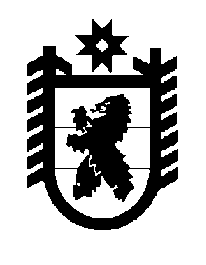 